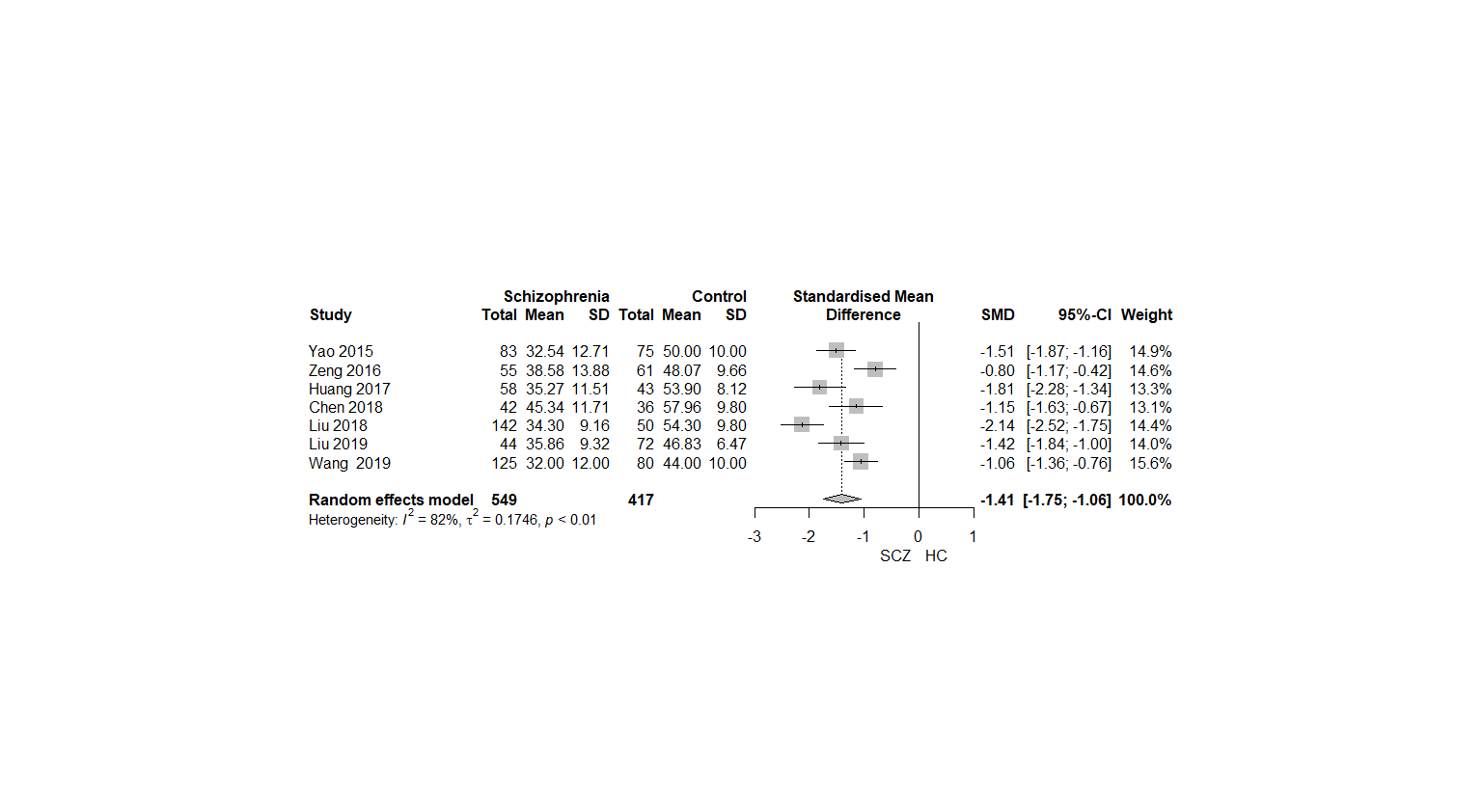 Fig.A.1 Speed of processing score comparison between patients with FES and HCs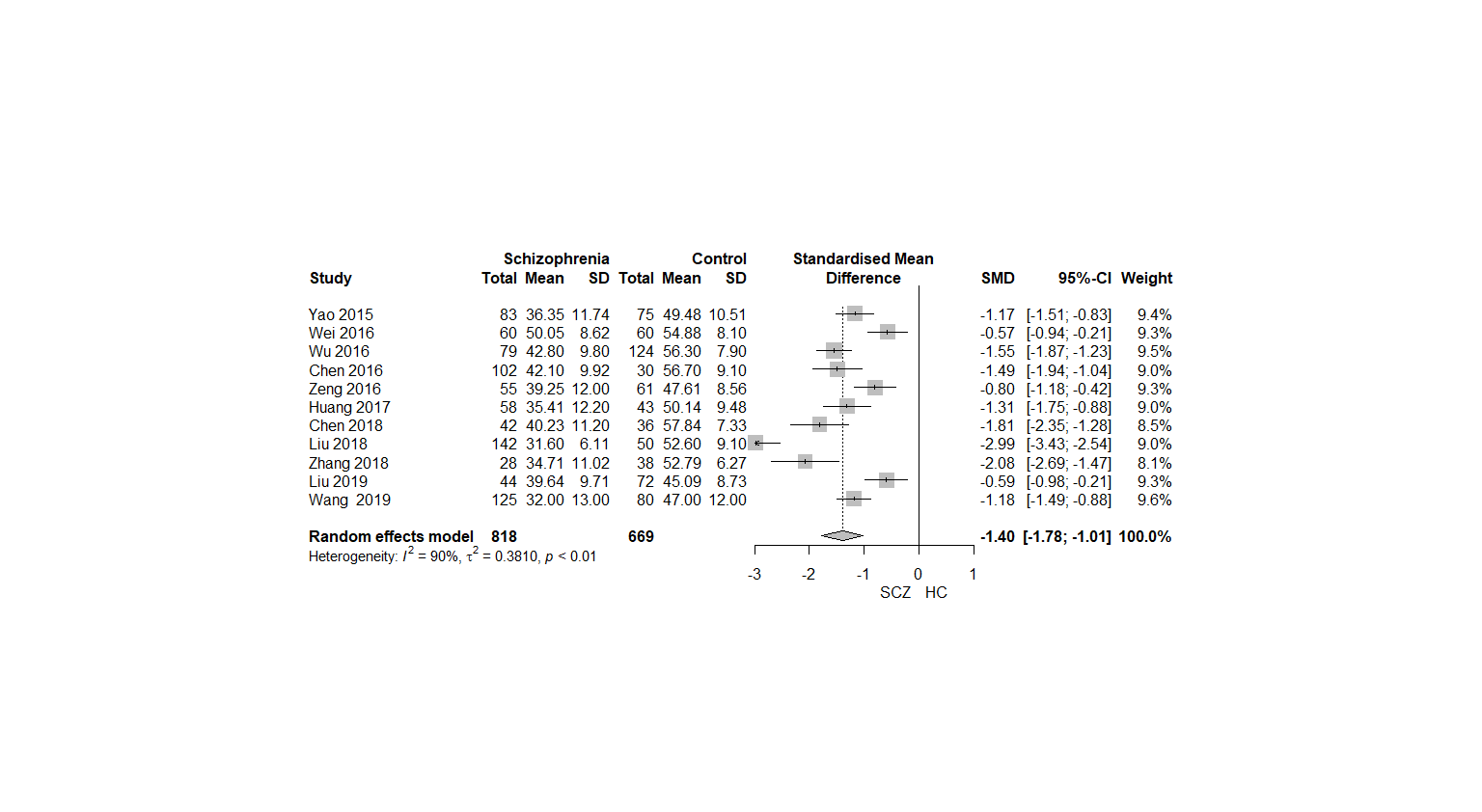 Fig.A.2 Attention and vigilance score comparison between patients with FES and HCs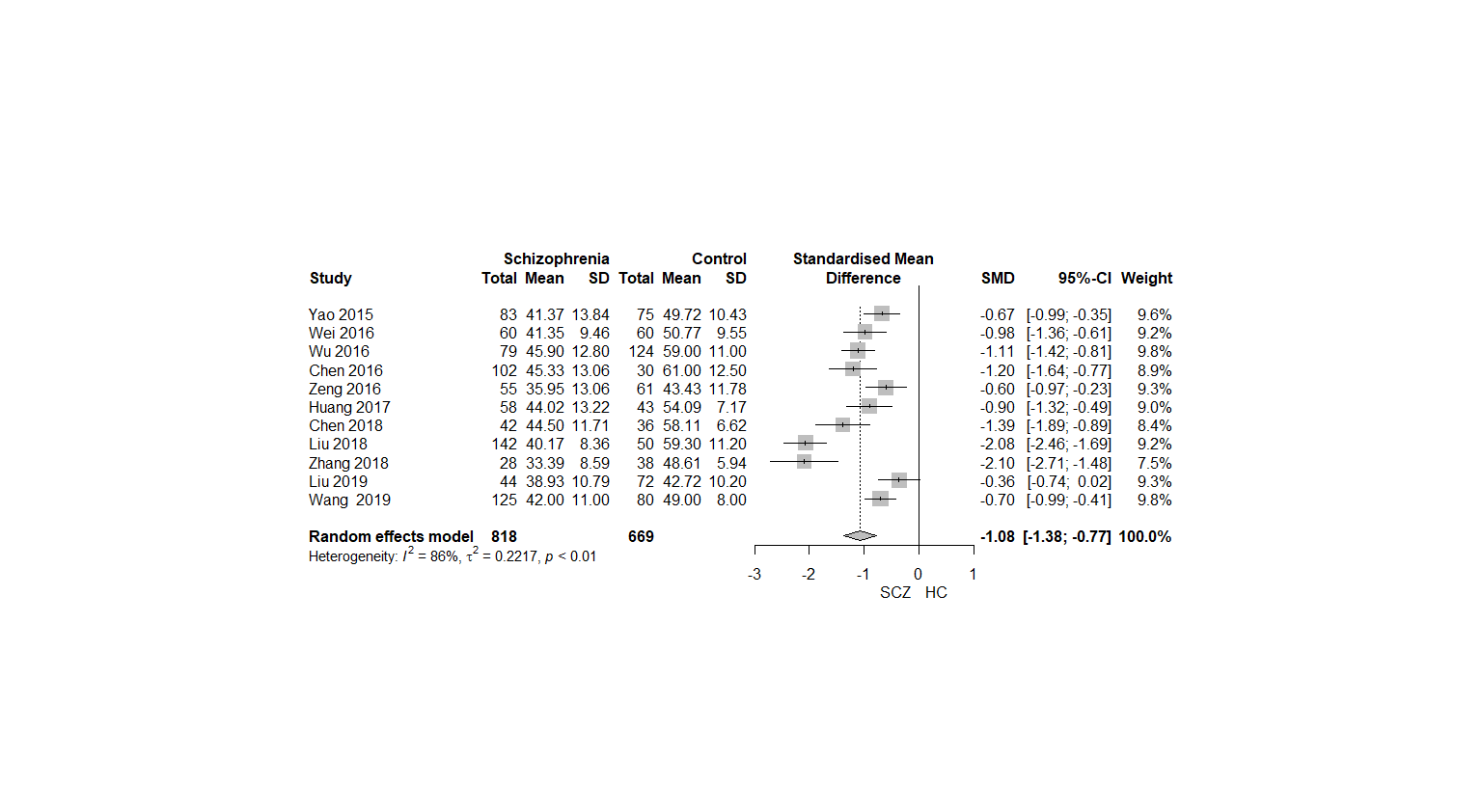 Fig.A.3 Working memory domain comparison between patients with FES and HCs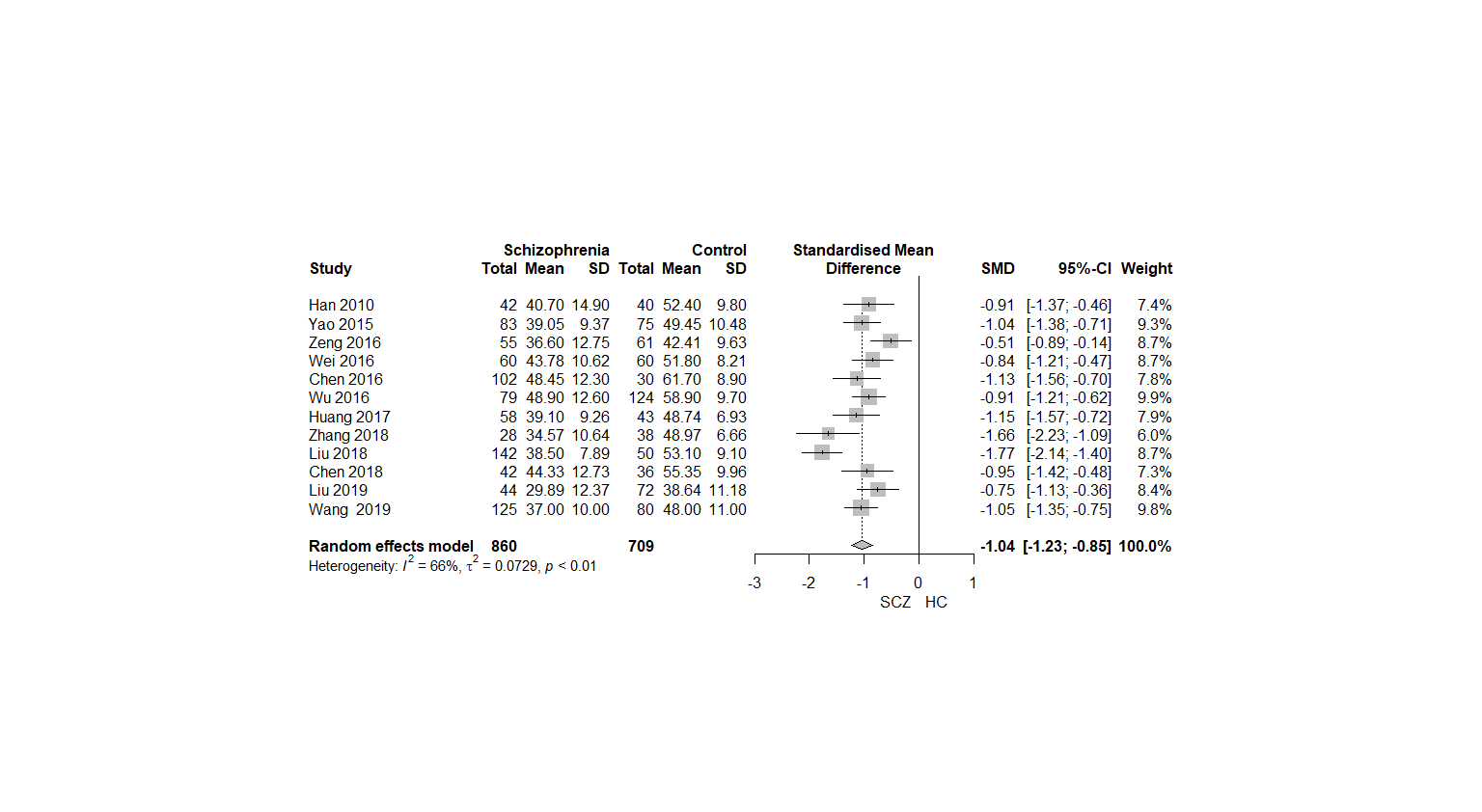 Fig.A.4 Verbal learning domain score comparison between patients with FES and HC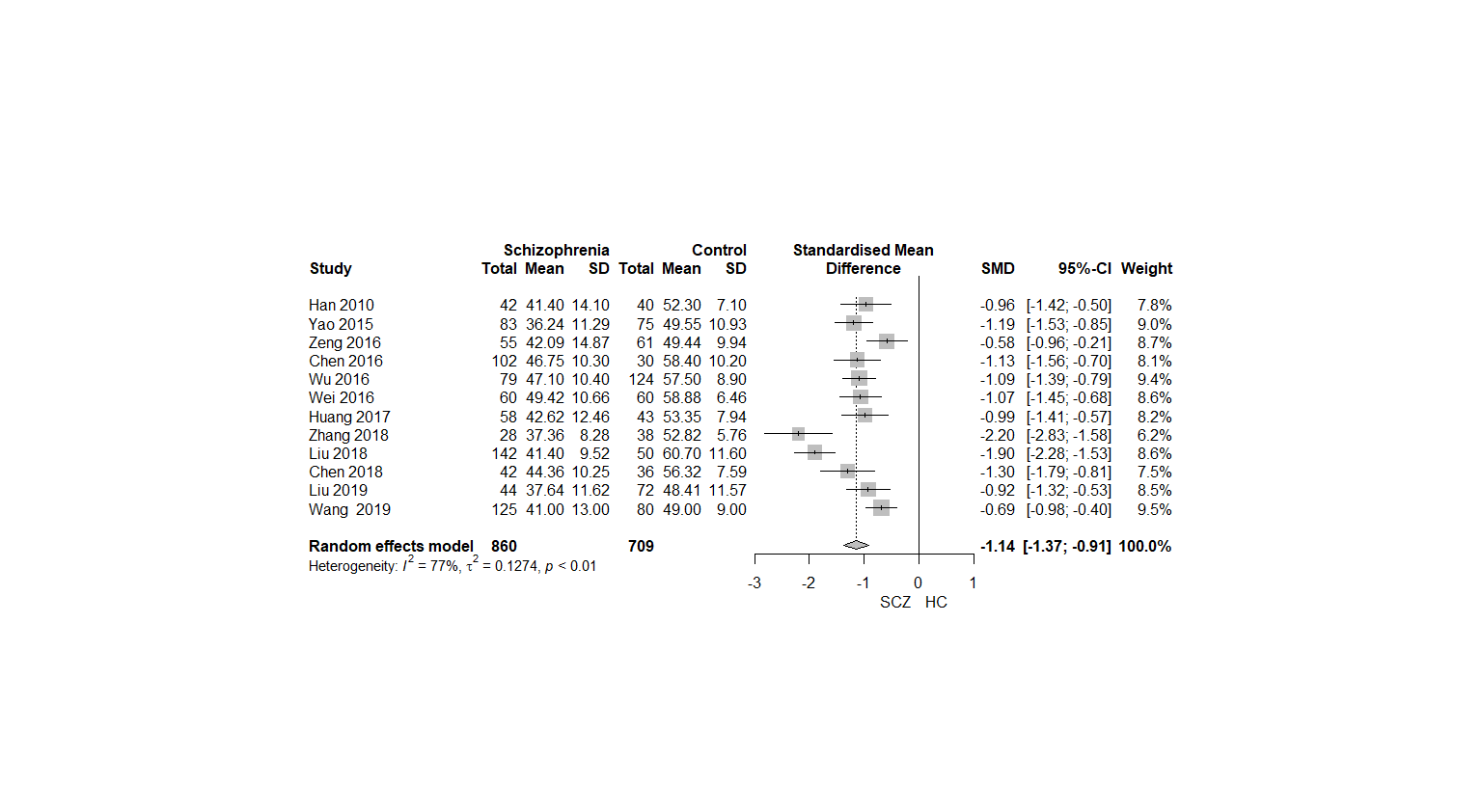 Fig.A.5 Visual learning domain score comparison between patients with FES and HC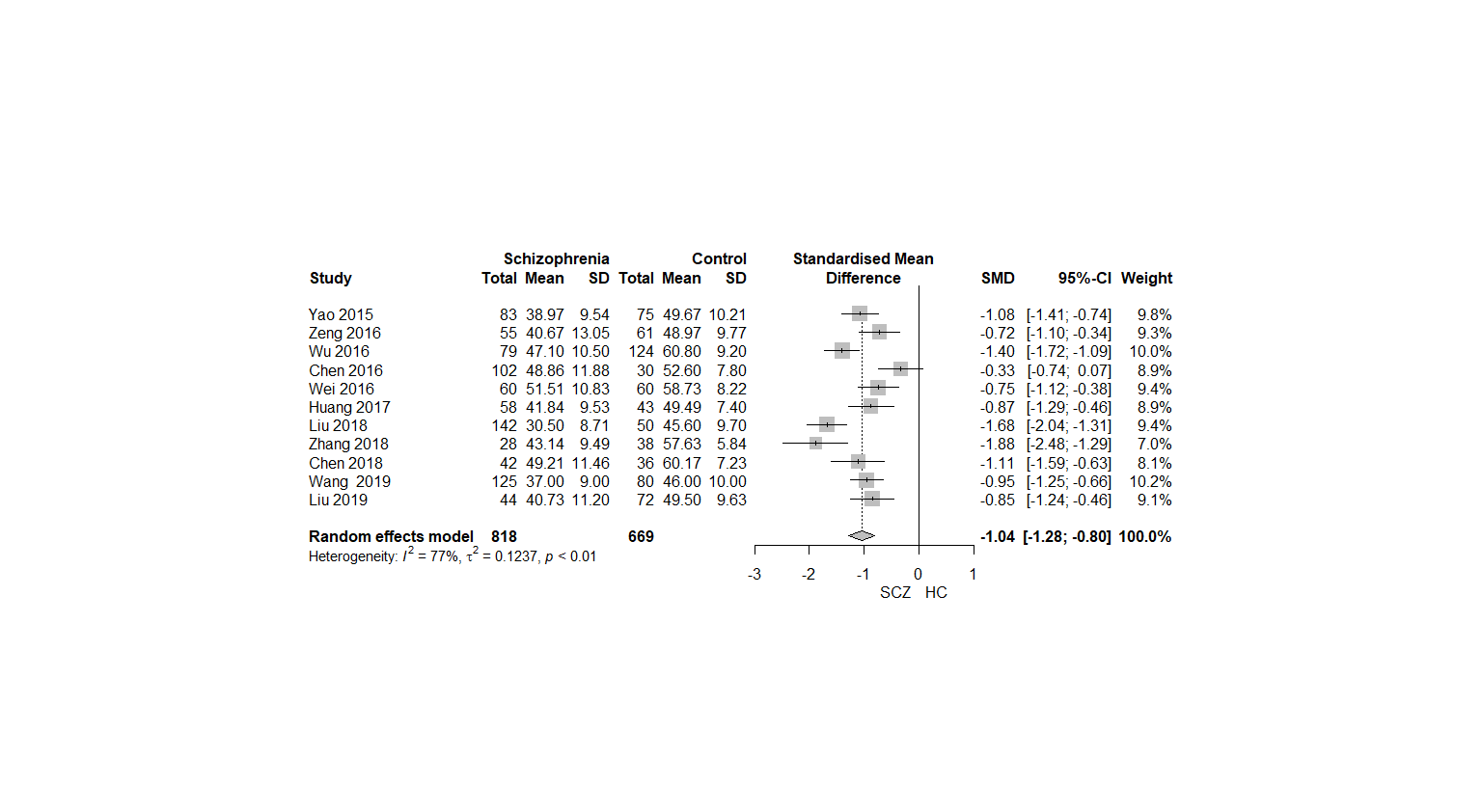 Fig.A.6 Problem solving domain score comparison between patients with FES and HCs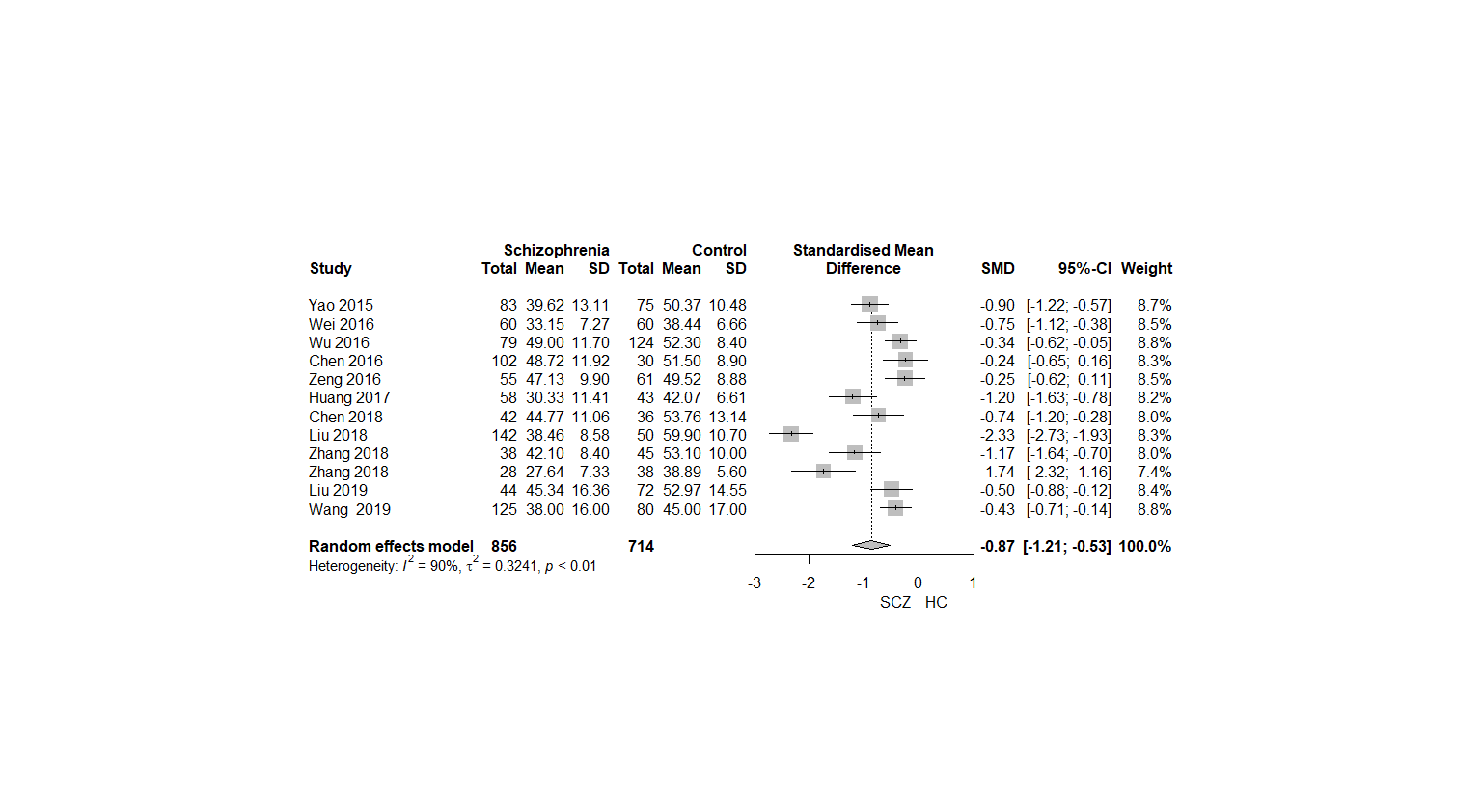 Fig.A.7 Social cognition domain score comparison between patients with FES and HCs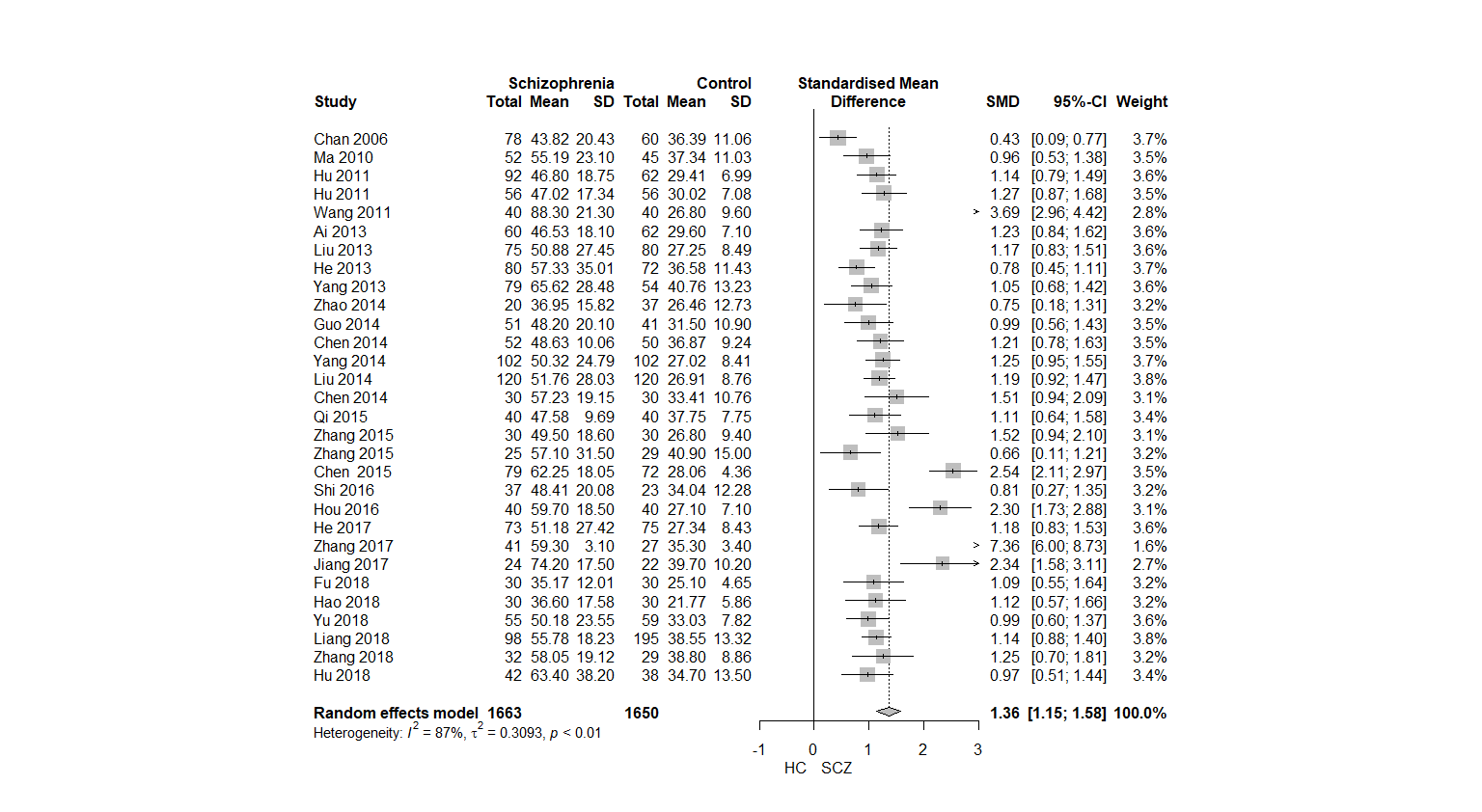 Fig.A.8 Trail making test score (completion time) comparison between patients with FES and HCs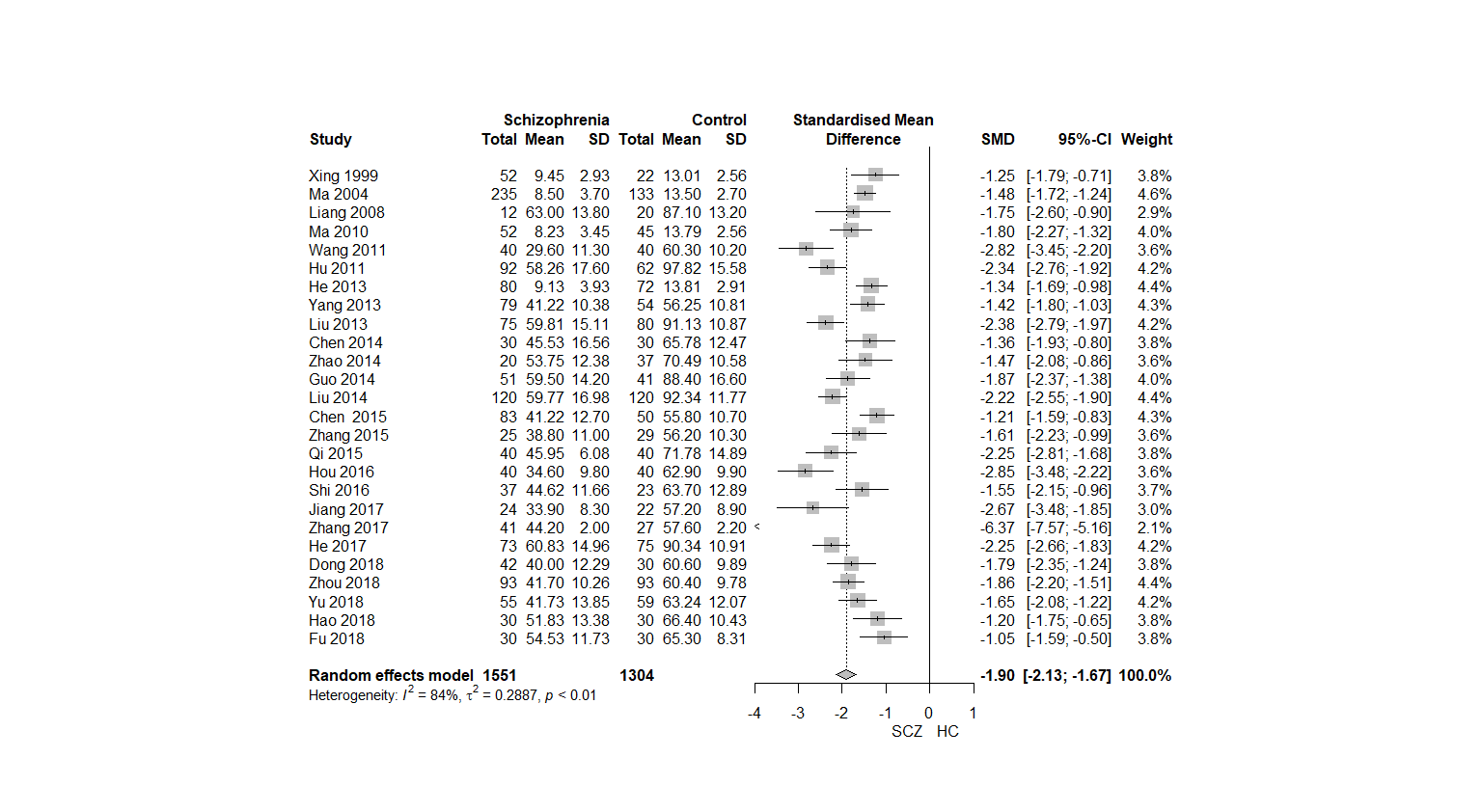 Fig.A.9 Symbol Coding test score comparison between patients with FES and HCs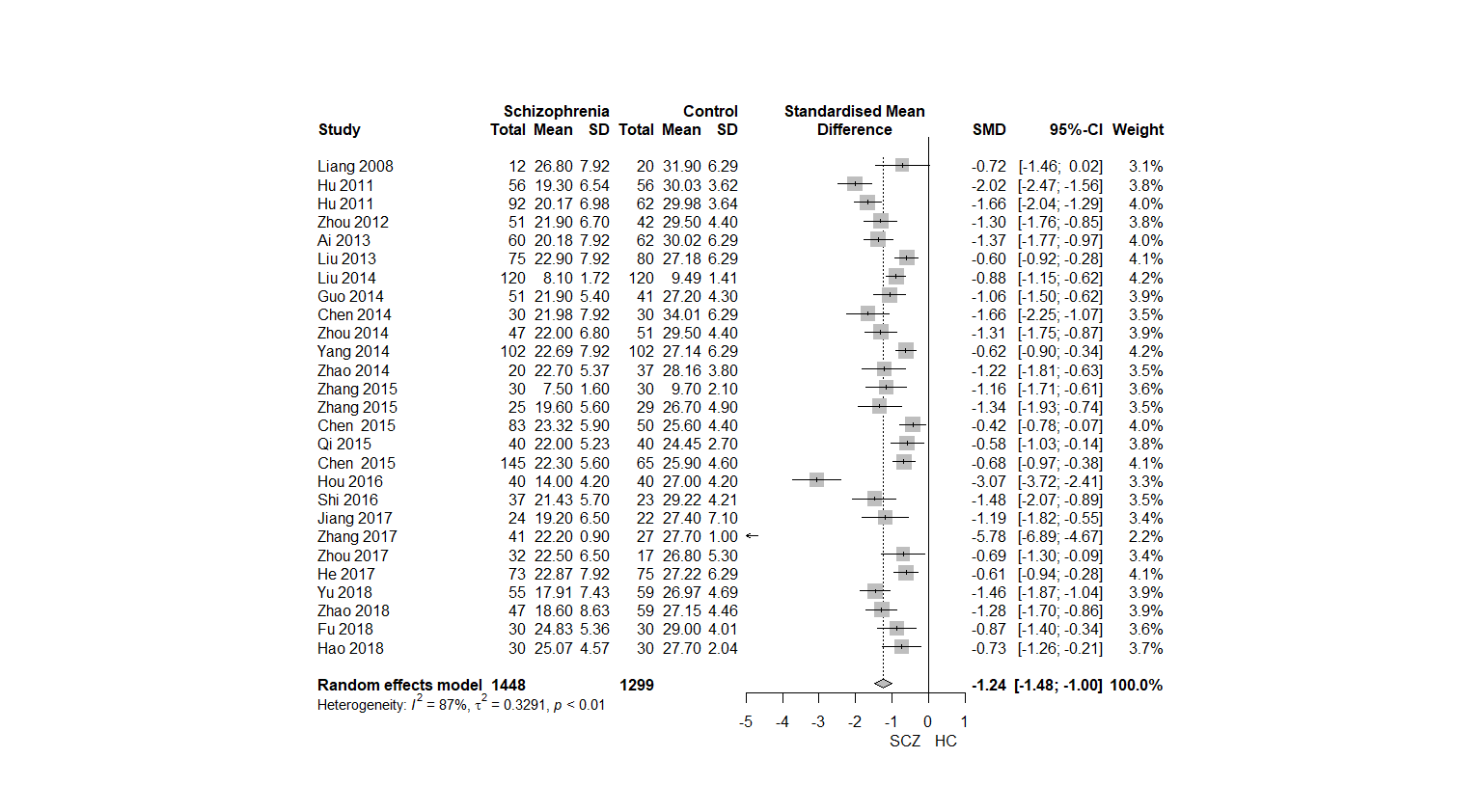 Fig.A.10 HVLT-R score comparison between patients with FES and HCs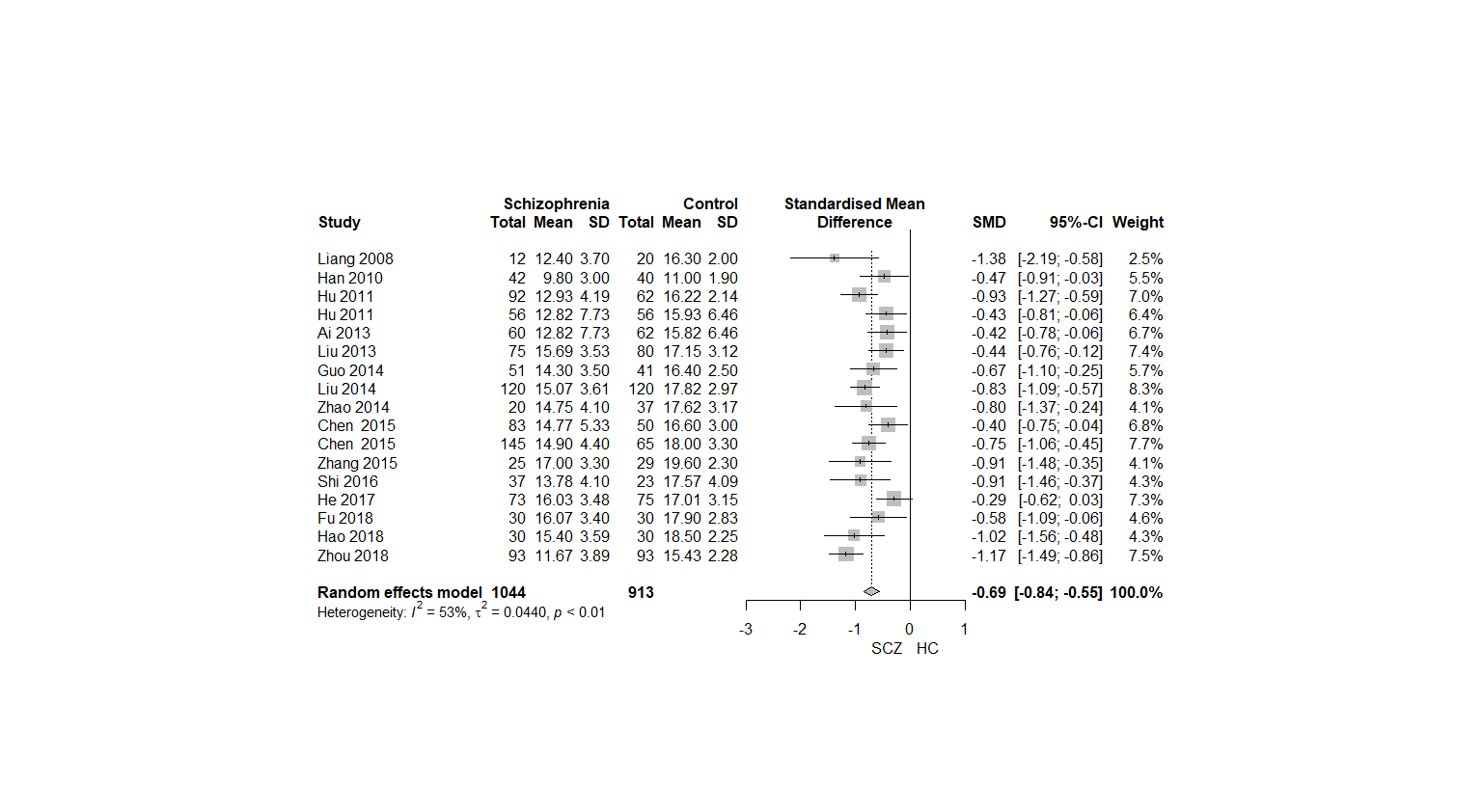 Fig.A.11 Spatial span score comparison between patients with FES and HCs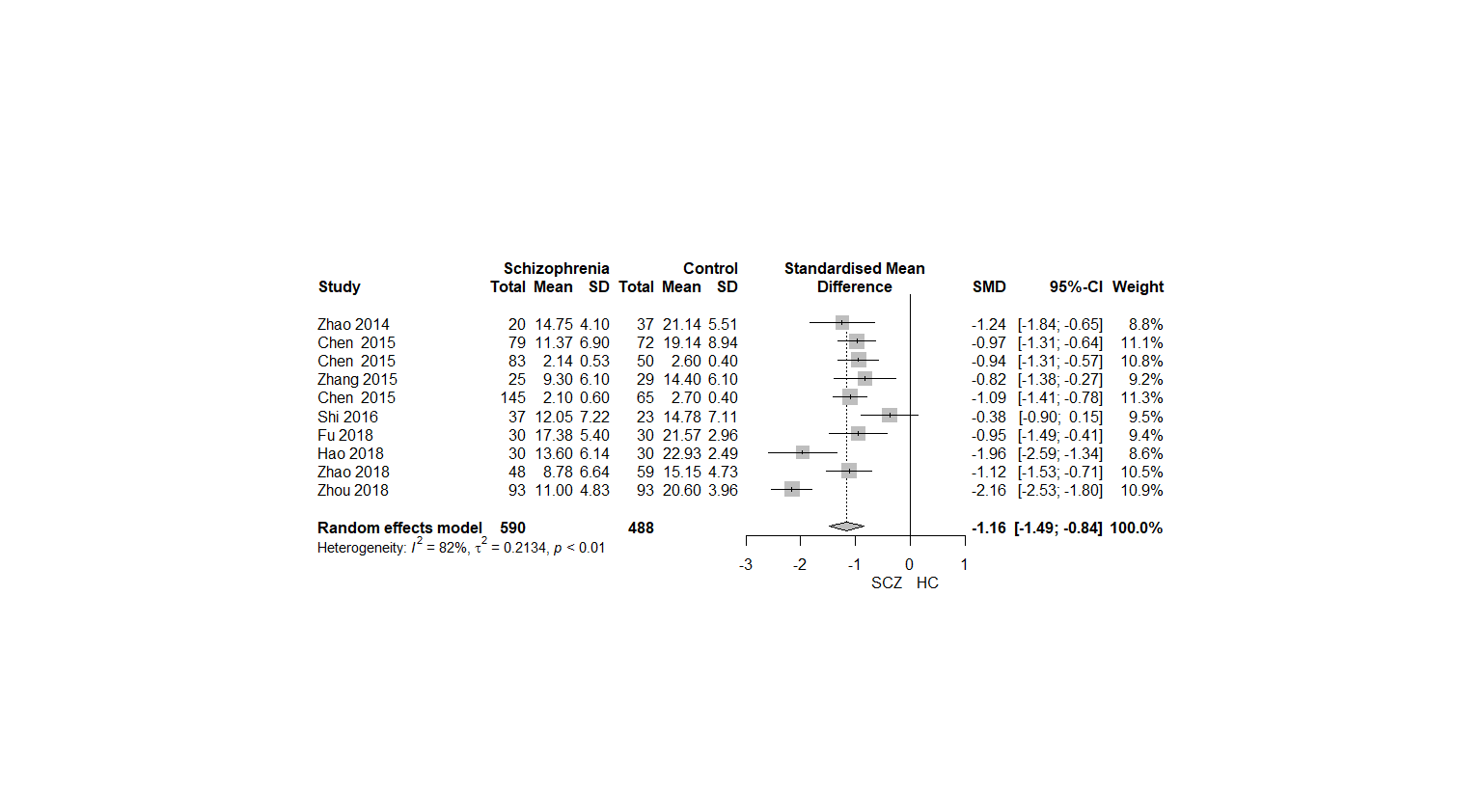 Fig.A.12 Mazes score comparison between patients with FES and HCs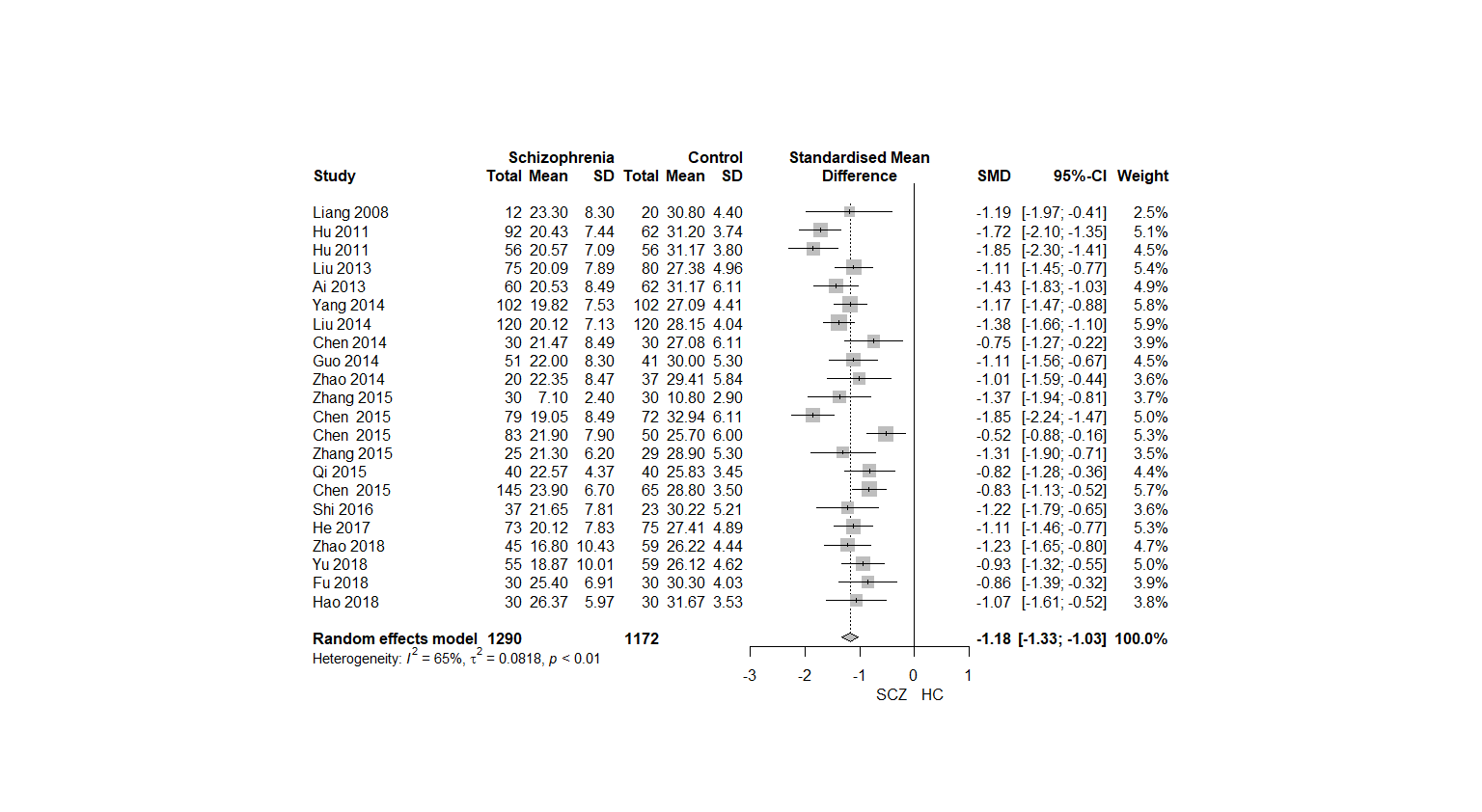 Fig.A.13 BVMT score comparison between patients with FES and HCs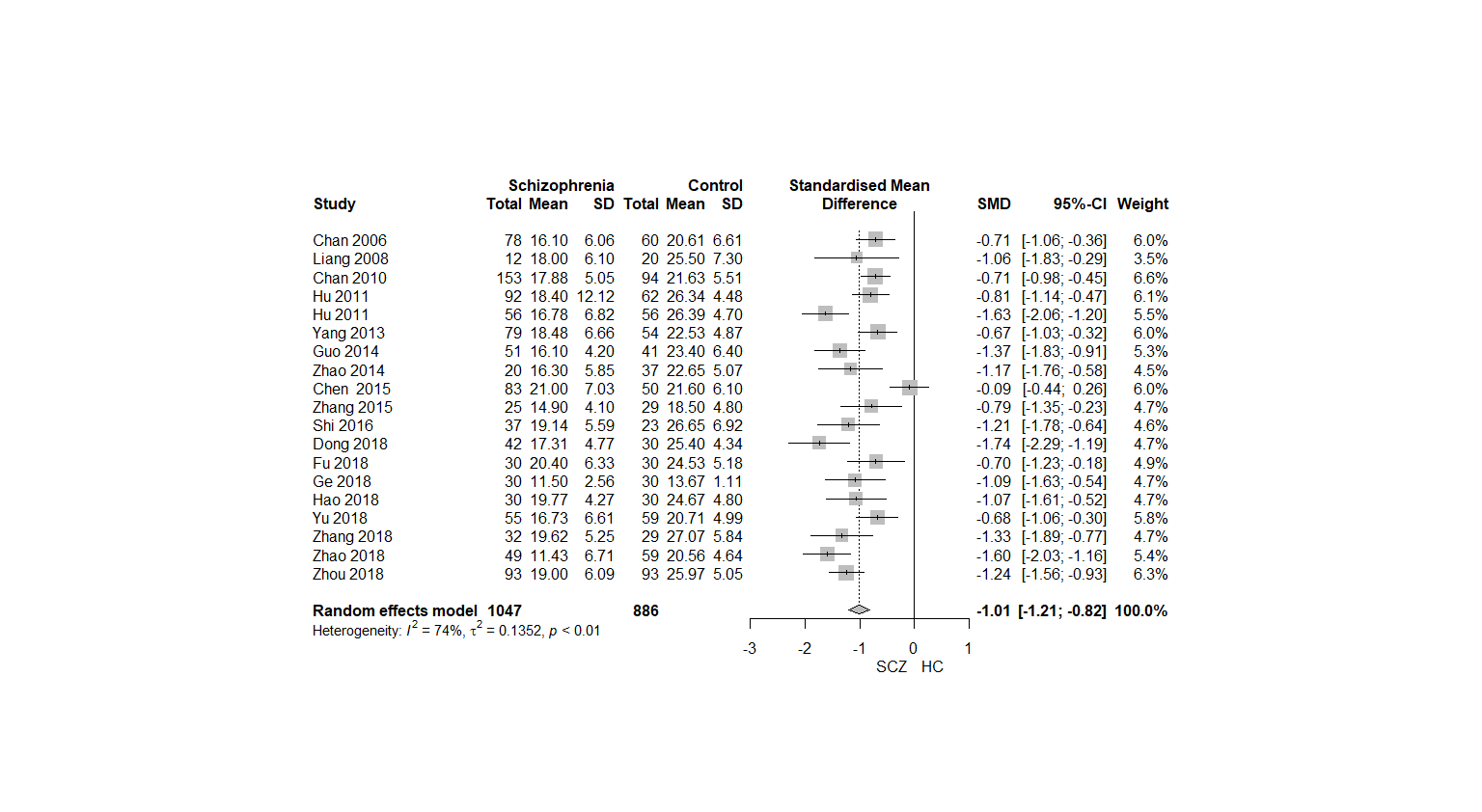 Fig.A.14 Category fluency score comparison between patients with FES and HCs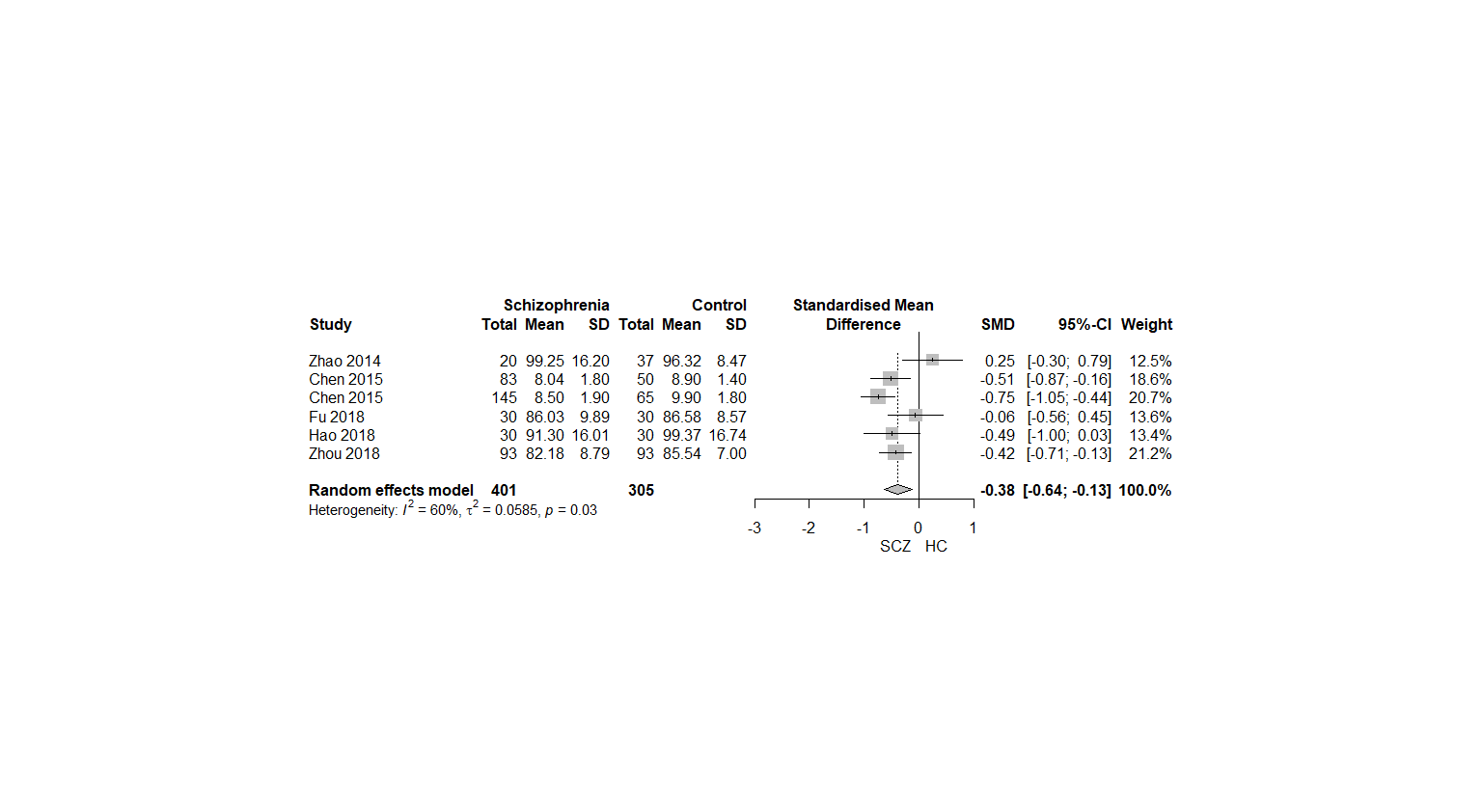 Fig.A.15 MSCEIT test score comparison between patients with FES and HCs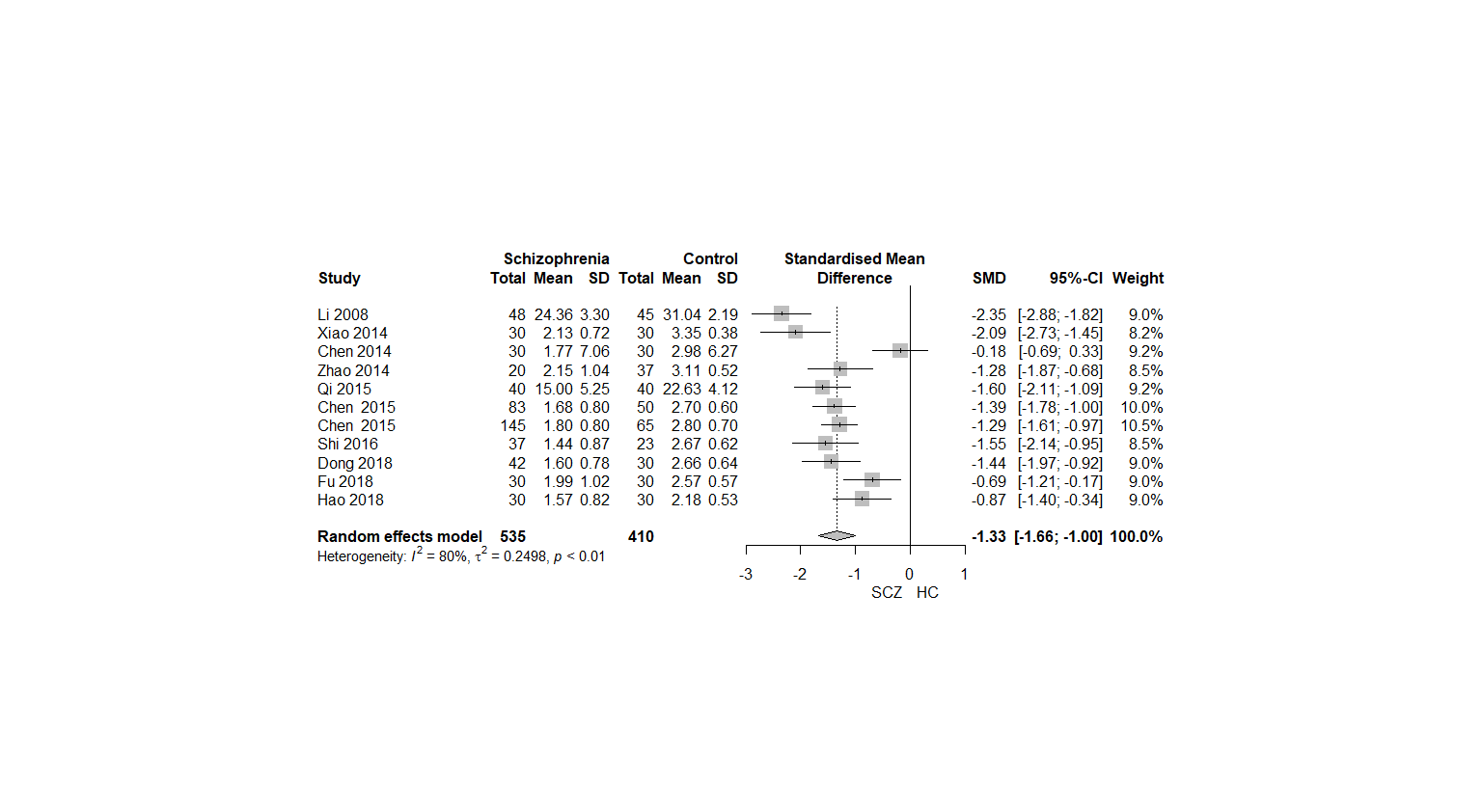 Fig.A.16 CPT-IP score comparison between patients with FES and HCs